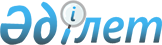 О внесении изменений и дополнения в решение Каратобинского районного маслихата от 24 декабря 2013 года № 19-13 "Об утверждении Правил оказания социальной помощи, установления размеров и определения перечня отдельных категорий нуждающихся граждан Каратобинского района"
					
			Утративший силу
			
			
		
					Решение Каратобинского районного маслихата Западно-Казахстанской области от 25 февраля 2020 года № 39-1. Зарегистрировано Департаментом юстиции Западно-Казахстанской области 5 марта 2020 года № 6067. Утратило силу решением Каратобинского районного маслихата Западно-Казахстанской области от 10 апреля 2020 года № 41-2
      Сноска. Утратило силу решением Каратобинского районного маслихата Западно-Казахстанской области от 10.04.2020 № 41-2 (вводится в действие со дня первого официального опубликования).
      В соответствии с Бюджетным кодексом Республики Казахстан от 4 декабря 2008 года, Законом Республики Казахстан от 23 января 2001 года "О местном государственном управлении и самоуправлении в Республике Казахстан", Законом Республики Казахстан от 28 апреля 1995 года "О льготах и социальной защите участников, инвалидов Великой Отечественной войны и лиц, приравненных к ним", Законом Республики Казахстан от 13 апреля 2005 года "О социальной защите инвалидов в Республике Казахстан", постановлением Правительства Республики Казахстан от 21 мая 2013 года № 504 "Об утверждении Типовых правил оказания социальной помощи, установления размеров и определения перечня отдельных категорий нуждающихся граждан" Каратобинский районный маслихат РЕШИЛ:
      1. Внести в решение Каратобинского районного маслихата от 24 декабря 2013 года № 19-13 "Об утверждении Правил оказания социальной помощи, установления размеров и определения перечня отдельных категорий нуждающихся граждан Каратобинского района" (зарегистрированное в Реестре государственной регистрации нормативных правовых актов № 3416, опубликованное 4 февраля 2014 года в газете "Қаратөбе өңірі") следующие изменения и дополнение:
      вступительную часть (преамбулу) указанного решения изложить в следующей редакции: 
      "В соответствии с Бюджетным кодексом Республики Казахстан от 4 декабря 2008 года, Законом Республики Казахстан от 23 января 2001 года "О местном государственном управлении и самоуправлении в Республике Казахстан", Законом Республики Казахстан от 28 апреля 1995 года "О льготах и социальной защите участников, инвалидов Великой Отечественной войны и лиц, приравненных к ним", Законом Республики Казахстан от 13 апреля 2005 года "О социальной защите инвалидов в Республике Казахстан" и постановлениями Правительства Республики Казахстан от 21 мая 2013 года № 504 "Об утверждении Типовых правил оказания социальной помощи, установления размеров и определения перечня отдельных категорий нуждающихся граждан", 31 октября 2017 года № 689 "Об утверждении перечня праздничных дат в Республике Казахстан" Каратобинский районный маслихат РЕШИЛ:";
      в Правилах оказания социальной помощи, установления размеров и определения перечня отдельных категорий нуждающихся граждан Каратобинского района, утвержденных указанным решением:
      в пункте 2: 
      подпункты 11), 12), 13), 14) исключить;
      в пункте 8:
      подпункт 3) исключить;
      дополнить подпунктом 6) следующего содержания:
      "6) детям с ВИЧ-инфекцией в размере 2-х кратной величины прожиточного минимума, без учета доходов на основании справки, подтверждающей заболевание.";
      подпункт 6) пункта 9 изложить в следующей редакции: 
      "6) участникам, инвалидам Великой Отечественной войны, лицам награжденным орденами и медалями бывшего Союза ССР за безупречную воинскую службу в тылу в годы Великой Отечественной войны, а также лицам, проработавшим (прослужившим) не менее шести месяцев с 22 июня 1941 года по 9 мая 1945 года и не награжденные орденами и медалями бывшего Союза ССР за самоотверженный труд и безупречную воинскую службу в тылу в годы Великой Отечественной войны, для получения санаторно-курортного лечение, без учета доходов в размере 39 МРП;"; 
      в пункте 14:
      подпункт 2) исключить;
      пункт 24-1 исключить;
      в приложении 3: 
      в строке, порядковый номер 4: 
      в подпункте 6) цифры "15 000" заменить цифрами "30000"; 
      в подпункте 7) цифры "15 000" заменить цифрами "30000"; 
      в строке, порядковый номер 5 цифры "10 000" заменить цифрами "30000".
      2. Руководителю аппарата Каратобинского районного маслихата (Жангазиев Ж.) обеспечить государственную регистрацию данного решения в органах юстиции.
      3. Настоящее решение вводится в действие со дня первого официального опубликования.
      Примечание: расшифровка аббревиатур: 
      МРП – месячный расчетный показатель; 
      Союз ССР– Союз Советских Социалистических Республик;
      ВИЧ – вирус иммунодефицита человека.
					© 2012. РГП на ПХВ «Институт законодательства и правовой информации Республики Казахстан» Министерства юстиции Республики Казахстан
				
      Председатель сессии

Б. Койшекенов

      Секретарь маслихата

К. Суйеугалиев
